EWANGELIAMt 5, 13-16Wy jesteście światłem świataSłowa Ewangelii według Świętego MateuszaJezus powiedział do swoich uczniów:
«Wy jesteście solą ziemi. Lecz jeśli sól utraci swój smak, czymże ją  posolić? Na nic się już nie przyda, chyba na wyrzucenie i podeptanie przez ludzi.Wy jesteście światłem świata. Nie może się ukryć miasto położone na górze. Nie zapala się też lampy i nie umieszcza pod korcem, ale na świeczniku, aby świeciła wszystkim, którzy są w domu. Tak niech wasze światło jaśnieje przed ludźmi, aby widzieli wasze dobre uczynki i chwalili Ojca waszego, który jest w niebie».Oto słowo Pańskie.05.02.2023 – V Niedziela ZwykłaW sobotę Dzień Chorego. Msza św. z nabożeństwem o g. 10.00. Będzie możliwość spowiedzi, namaszczenia Olejami Świętymi i błogosławieństwo Lurdskie, a od g. 11.00 pojedziemy do chorych w parafii.W następną niedzielę 12 lutego o godz. 10.30 w salce przy kościele odbędzie się pierwsza katecheza dla rodziców i chrzestnych. Przypominamy, że obowiązek odbycia czterech katechez chrzcielnych wynika z postanowień II Synodu Siedleckiego. Odbycie katechez chrzcielnych, to jeden z warunków uzyskania zaświadczenia na matkę lub ojca chrzestnego. Jeżeli ktoś mieszka poza parafią ponad 3 miesiące, w takim przypadku powinien zgłosić się do kancelarii w nowej parafii i stamtąd pobierać wszelkie zaświadczenia. W przeciwnym razie może się okazać, że taka osoba nigdzie nie widnieje w spisie parafian i nie będzie miała możliwości uzyskania zaświadczenia. Bóg zapłać za ofiary na kościół: Iza Michej z ul. Kościuszki – 200zł., Bezimiennie z Wygody – 100zł., Bezimiennie z ul. Jagiellończyka – 100zł., Bezimiennie z Kajetanki – 200zł., Bezimiennie z ul. Konopnickiej – 500zł., W minionym tygodniu odeszli do Pana: Anna Pisaruk, Teresa Kostrubiec, Stanisław Sijka, 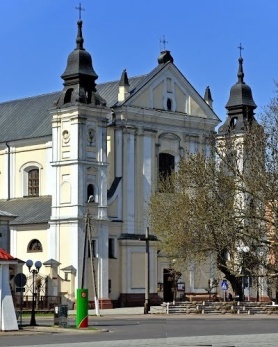 05.02. 2023 r.W CIENIU BazylikiPismo Parafii Trójcy św. w Janowie Podlaskim-do użytku wewnętrznego-PONIEDZIAŁEK – 06 lutegoPONIEDZIAŁEK – 06 lutego7.001. +Aleksandrę Kondraciuk, Zygmunta Kondraciuka, Henryka Kondraciuka. 15.151.+Eugenię Kamińską, zm. z rodziny – of. dzieci.17.001. +Annę Pisaruk ( 9dz.).2.+Józefa, Janinę, Waldemara, Sabinę, Halinę, Antoniego, Marię, Jana, Henryka, zm. z rodz. Grabowieckich, Kuryłowiczów, Miezianków, Jodczyków. WTOREK –07 lutegoWTOREK –07 lutego7.00 1 +Danutę Steciuk (7 r.)- of. rodzina. 15.151.+Bolesława Kamińskiego, zm. z rodz. – of. dzieci. 17.001.+Jana Dacewicza – of. sąsiedzi. ŚRODA – 08 lutegoŚRODA – 08 lutego7.00 1. +Sabinę, Wacława, Jana, zm. z rodz. Wasilewskich i Struków – of. of. Maria Żołyńska.15.151.+Mariannę Trochimiuk – of. sąsiedzi z bloku 9 i 11.  17.001.W intencji uczestników nowenny do MBNP.2.+Teresę Kostrubiec (9dz.)CZWARTEK – 09 lutegoCZWARTEK – 09 lutego7.001.+Władysławę, Piotra i rodziców z obu stron. 15.151.+Mariannę Trochiumiuk – of. rodzina Trochimiuków z Koszalina.  17.001. +Jana Dacewicza – of. Anna Mielniczuk. PIĄTEK – 10 lutegoPIĄTEK – 10 lutego7.001.+Jadwigę Stefaniuk (24r.)- of. syn. 15.151. +Teresę, (33r.), Czesława, Janinę, Antoniego, Reginę, Zygmunta, Jadwigę, Kazimierza, Stanisława z żoną – of. Bogdan Żuk. 17.001.+Jadwigę Butkiewicz (2r.), Józefa Butkiewicza ( 23r.) – of. dzieci. 2.+Czesława Ciurę (30dz.)SOBOTA –11 lutegoSOBOTA –11 lutego7.001.+Stanisława (r.), Mirosława, Stanisławę, Tadeusza, Sabinę, Katarzynę, Bolesława – of. Zofia Nitychoruk. 10.001. W intencji chorych15.151.Dz.bł. w 1 r. urodzin Kacpra – of. rodzice17.001.+Janusza, Jadwigę, Jakuba, Krzysztofa, Jakoniuków, zm. z rodz. Jakoniuków i Charków. 2.+Stanisława Sijkę (9dz.)NIEDZIELA – 12 lutegoNIEDZIELA – 12 lutego8.001. +Leokadię Frańczuk (r.), Józefa – of. Aleksandra i Jan z rodzicami. 9.301.+Mariannę (r.), Aleksandra, zm. z rodz.  Żmudzińskich i Breczków – of. syn z rodziną. 2. +Mariannę, Zygmunta, rodziców, dziadków z obu stron – of. Zygmunt Podskok. 11.301. Za parafian.15.151.+Annę Czuchan (3r.), zm. z rodz. Czuchanów i Pietruczuków - of. syn.17.001.+Antoniego, Cecylię, Wojciecha, Andrzeja, zm. z rodz. Niedzielskich – of. rodzina. 